附件1：“食品、环境领域标准物质研制与应用”培训交流会日程安排（暂定）附件2：酒店地图及交通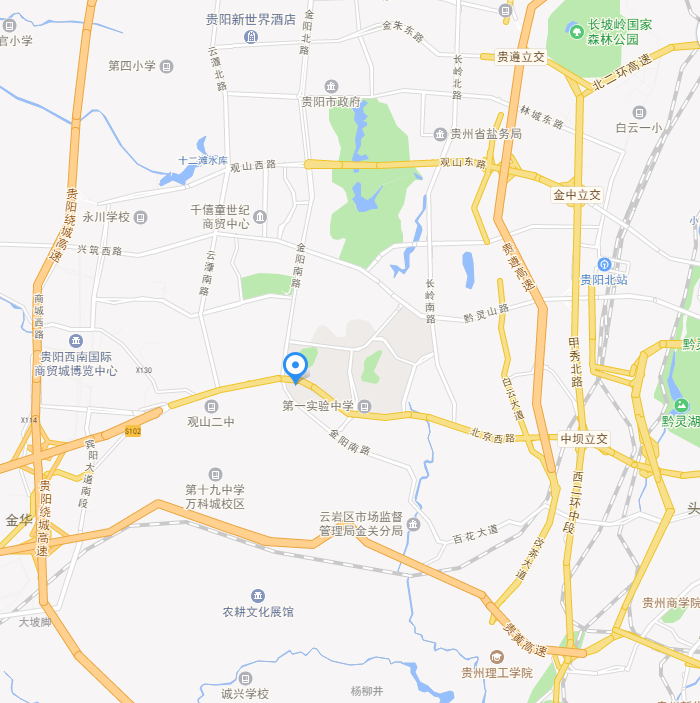 贵阳世纪金源大饭店
地址：贵州省贵阳市观山湖区北京西路6号电话：0851-83928888交通信息：龙洞堡国际机场：驾车距离23.0公里（约51分钟），打车费约60元贵阳火车站：驾车距离12.8公里（约29分钟），打车费约30元贵阳北站：驾车距离8.3公里（约16分钟），打车费约22元附件3：“食品、环境领域标准物质研制与应用”培训交流会参会回执（第二轮）时间时间内容主讲人主讲人主讲人7月10日9:00—21:00报到7月10日18:00-20:00晚餐晚餐晚餐晚餐7月11日上午8:00-8:30报到7月11日上午8:30-8:45领导讲话7月11日上午8:45-9:45标准物质发展趋势与国际互认李红梅 研究员中国计量科学研究院化学所所长 李红梅 研究员中国计量科学研究院化学所所长 李红梅 研究员中国计量科学研究院化学所所长 7月11日上午9:45-10:15国家质量基础专项（NQI）“重点领域急需化学成分量标准物质研究”项目介绍马联弟 中国计量科学研究院化学所副所长/研究员马联弟 中国计量科学研究院化学所副所长/研究员马联弟 中国计量科学研究院化学所副所长/研究员7月11日上午10:15-11:45标准物质定值与不确定度评定及国际导则跟踪阚莹 副研究员中国计量科学研究院化学所 阚莹 副研究员中国计量科学研究院化学所 阚莹 副研究员中国计量科学研究院化学所 7月11日上午11:45-12:20合影合影合影合影7月11日上午12:30-14:00午餐、休息午餐、休息午餐、休息午餐、休息7月11日下午14:00-14:40有机纯物质标准物质定值技术有机纯物质标准物质定值技术黄挺 研究员中国计量科学研究院化学所 黄挺 研究员中国计量科学研究院化学所 7月11日下午14:40-15:20无机纯物质标准物质定值技术无机纯物质标准物质定值技术周涛 研究员中国计量科学研究院化学所 周涛 研究员中国计量科学研究院化学所 7月11日下午15:20-16:00食品基体标准物质关键定值技术食品基体标准物质关键定值技术李秀琴 副研究员中国计量科学研究院化学所 李秀琴 副研究员中国计量科学研究院化学所 7月11日下午16:00-16:15休息休息休息休息7月11日下午16:15-16:50环境基体标准物质关键定值技术环境基体标准物质关键定值技术巢静波 副研究员中国计量科学研究院化学所巢静波 副研究员中国计量科学研究院化学所7月11日下午16:50-17:50标准物质评审中常见问题标准物质评审中常见问题杨卓孚 教授级高工中化地质矿山总局研究院 杨卓孚 教授级高工中化地质矿山总局研究院 7月11日下午18:00晚餐晚餐晚餐晚餐7月12日上午8:30-10:00标准物质选择与使用卢晓华 研究员中国计量科学研究院化学所 卢晓华 研究员中国计量科学研究院化学所 卢晓华 研究员中国计量科学研究院化学所 7月12日上午10:00-10:10休息休息休息休息7月12日上午10:10-11:10数据统计学原理汪斌 副研究员中国计量科学研究院化学所 汪斌 副研究员中国计量科学研究院化学所 汪斌 副研究员中国计量科学研究院化学所 7月12日上午11:10-12:10食品标准物质在方法确认中的应用张庆合 研究员中国计量科学研究院化学所副所长张庆合 研究员中国计量科学研究院化学所副所长张庆合 研究员中国计量科学研究院化学所副所长7月12日上午12:15-14:00午餐、休息午餐、休息午餐、休息午餐、休息7月12日下午14:00-15:00国家食品安全风险监测参比实验室体系建设国家食品安全风险监测参比实验室体系建设国家食品安全风险监测参比实验室体系建设李业鹏 研究员国家食品安全风险评估中心7月12日下午15:00-15:30标准物质在地下水污染调查质量监控中的应用标准物质在地下水污染调查质量监控中的应用标准物质在地下水污染调查质量监控中的应用刘菲 教授中国地质大学（北京）7月12日下午15:30-16:00实验室在用不同来源标准物质的量值可比性研究及建议实验室在用不同来源标准物质的量值可比性研究及建议实验室在用不同来源标准物质的量值可比性研究及建议冼燕萍 教授级高工广州质量监督检测研究院7月12日下午16:00-18:00交流讨论交流讨论交流讨论交流讨论7月12日下午18:00晚餐晚餐晚餐晚餐姓  名姓  名性  别性  别职  称职  称单位名称单位名称发票抬头发票抬头通讯地址通讯地址邮  编电子邮箱电子邮箱手  机 是否住宿住宿预订[A] 标准间/单人间（638元/间/天，含双早）[B] 单人间（638元/间/天，含单早）[A] 标准间/单人间（638元/间/天，含双早）[B] 单人间（638元/间/天，含单早）[A] 标准间/单人间（638元/间/天，含双早）[B] 单人间（638元/间/天，含单早）[A] 标准间/单人间（638元/间/天，含双早）[B] 单人间（638元/间/天，含单早）是否合住其他要求其他要求入住日期入住日期        月   日        月   日        月   日        月   日        月   日        月   日离会日期月    日月    日请于6月30日前将电子版的注册回执发至：cnrm@nim.ac.cn请于6月30日前将电子版的注册回执发至：cnrm@nim.ac.cn请于6月30日前将电子版的注册回执发至：cnrm@nim.ac.cn请于6月30日前将电子版的注册回执发至：cnrm@nim.ac.cn请于6月30日前将电子版的注册回执发至：cnrm@nim.ac.cn请于6月30日前将电子版的注册回执发至：cnrm@nim.ac.cn请于6月30日前将电子版的注册回执发至：cnrm@nim.ac.cn请于6月30日前将电子版的注册回执发至：cnrm@nim.ac.cn请于6月30日前将电子版的注册回执发至：cnrm@nim.ac.cn请于6月30日前将电子版的注册回执发至：cnrm@nim.ac.cn请于6月30日前将电子版的注册回执发至：cnrm@nim.ac.cn